DeclarationI, Lalu hereby declare that the information furnished above is true to the best of my knowledge and belief.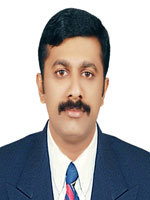 Post applied for: Social Science TeacherPersonal Data:Date of Birth: 19-04-1985Sex: MaleNationality: IndianReligion: ChristianMarital Status: SingleObjectivesTo be considered for a suitable post where my experiences, creativity, ability and hard-work would be recognized as the most valuable assets and which in turn would result in the symbolic growth of organization and self.StrengthPossess excellent communication and interpersonal skills coupled with a spirit of teamwork have enabled me to always interact effectively with colleagues and public. Moral trustworthiness, team spirit & commitment, passion for own professional discipline, cross cultural sensitivity and an international mindset, eagerness and interest to be a lifelong learner.Experience SummarySecondary Social Science Teacher  - October 2013 to October             2015,Alpha Private School (CBSE-i),Ras Al Khaimah, UAEHigher Secondary Economics Teacher    -  May 2011 to  September  2012, Mount Carmel college , Kothamangalam, KeralaOne year  as a tutor in Brilliant entrance coaching centre  Pala, KeralaEducational QualificationsB.Ed. in Social Science (M.G University, Kottayam,  Kerala)m.a Economics (M.G University, Kottayam,  Kerala)B.A Economics (M.G University, Kottayam,  Kerala)Plus Two (Higher Secondary Examinations, Kerala)S.S.L.C (State Board of Examinations, Kerala)Date of Issue: 19-10-2012Date of Expiry: 18-10-2022Computer Proficiency:MS OfficeProfessional SummarySocial Science/Economics Teacher for Senior Secondary and Secondary sectionsHandling quality of education & reports In charge of discipline and organizer of school programmesMaintaining and mentoring of school records and CBSE Examination related works---------------------------------------------------------------------------Attended the Work Shop of capacity building programme on Continuous & Comprehensive Evaluation conducted in Ras Al Khaimah.UGC Sponsored National Workshop on 'SUSTAINABLE DEVELOPMENT' Organized by Dept. Of Economics at St. Dominic’s College, Kanjirappally, Kerala.Personal SkillsHaving excellent written, oral and interpersonal communication skills. Motivated and enthusiastic about new and challenging work. Effective working alone as a co-operative team. Highly organized, disciplined and dedicated.InterestsReading, Internet surfing and gaining knowledge about technology.